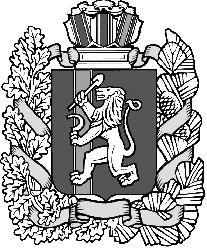 Нижнетанайский сельский Совет депутатовДзержинского районаКрасноярского краяРЕШЕНИЕс.Нижний Танай15.06.2023                                                                                    № 20-149РО внесении изменений в решение от 16.03.2023 № 18-129Р «Об утверждении Положения о порядке и условиях приватизации муниципального имущества муниципального образования Нижнетанайский сельсовет» На основании Федерального закона от 29.12.2022 № 618-ФЗ «О внесении изменения в статью 3 Федерального закона «О приватизации государственного и муниципального имущества», руководствуясь Уставом муниципального образования Нижнетанайский сельсовет Дзержинского района Красноярского края, Нижнетанайский сельский Совет депутатов РЕШИЛ:1. Внести в Положение о порядке и условиях приватизации муниципального имущества на территории муниципального образования, утвержденного решением Нижнетанайского сельского Совета депутатов от 16.03.2023 № 18-129Р следующие изменения1.1. пункт 7.1.4 статьи 7 дополнить абзацем следующего содержания:«вооружения, боеприпасов к нему, военной и специальной техники, запасных частей, комплектующих изделий и приборов к ним, взрывчатых веществ, средств взрывания, порохов, всех видов ракетного топлива, а также специальных материалов и специального оборудования для их производства, специального снаряжения личного состава военизированных организаций, нормативно-технической продукции на их производство и эксплуатацию» 2. Контроль за исполнением настоящего Решения оставляю за собой.3. Настоящее Решение вступает в силу следующий за днем его официального обнародования.4. Настоящее решение разместить на официальном сайте администрации Нижнетанайского сельсовета в сети «Интернет» по адресу: adm-nt.ruПредседатель Совета депутатов Глава Нижнетанайского сельсовета                                                К.Ю. Хромов